Publicado en Montornés del Vallés el 30/03/2017 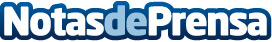 DESKandSIT: la revolución en Internet de una pyme de Montornés del VallésEn el último año una empresa catalana ha logrado vender tantas mesas en Francia que no cabrían en el césped del Camp Nou. El comercio electrónico es una gran oportunidad para el nuevo ciclo económicoDatos de contacto:Laia Valero 902 09 07 85Nota de prensa publicada en: https://www.notasdeprensa.es/deskandsit-la-revolucion-en-internet-de-una Categorias: Interiorismo Cataluña Emprendedores E-Commerce Consumo http://www.notasdeprensa.es